Publicado en Madrid el 18/12/2020 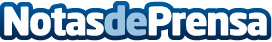 "40 rutas del foie" para volver a enamorarse de un producto inimitableEl Trotamanteles reúne a más de 40 amantes del #FoieGrasEspañol. El sabor, el aroma y la delicadez que transportan a las personas a sus mejores recuerdosDatos de contacto:Paloma Fernandez62901259Nota de prensa publicada en: https://www.notasdeprensa.es/40-rutas-del-foie-para-volver-a-enamorarse-de Categorias: Nacional Gastronomía Industria Alimentaria Restauración Consumo http://www.notasdeprensa.es